Amendment readings from CivicEd.org https://www.civiced.org/images/stories/downloads/United_States_Constitution_for_Kids.pdf 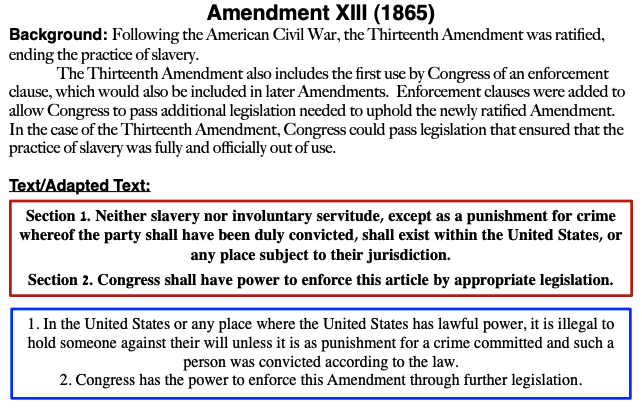 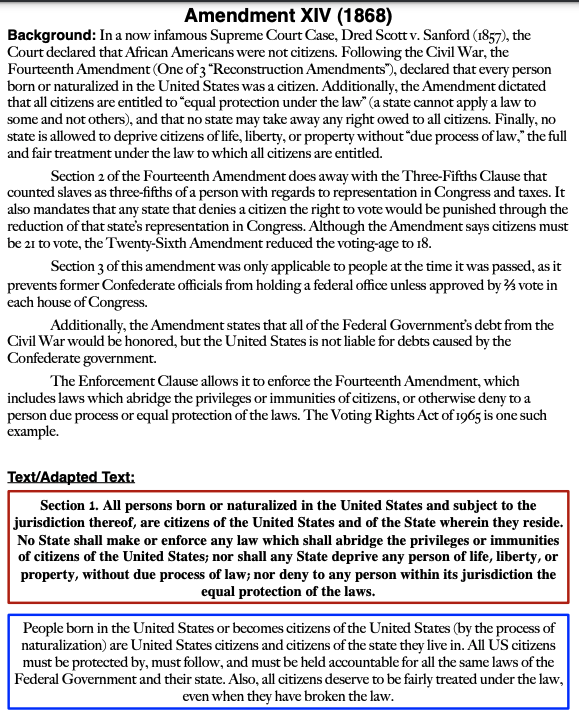 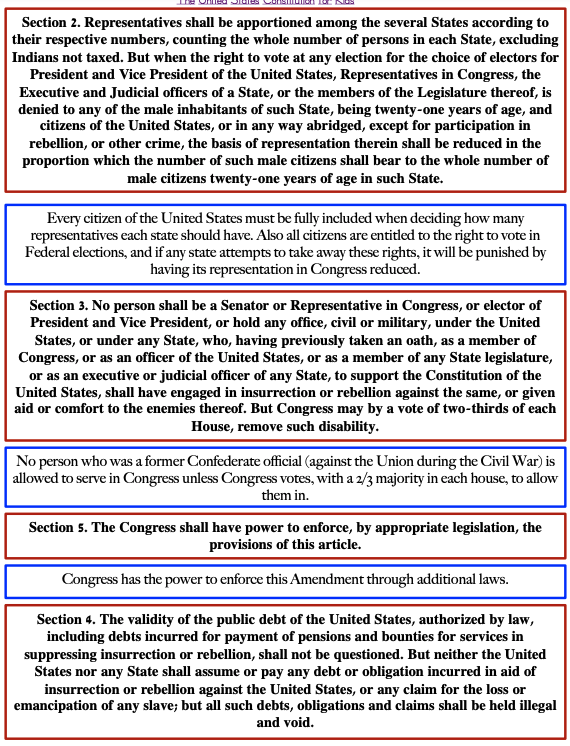 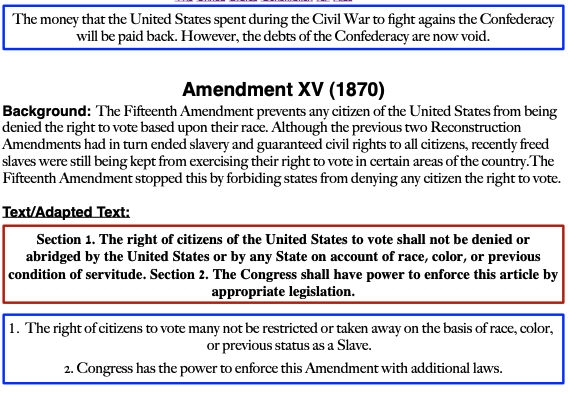 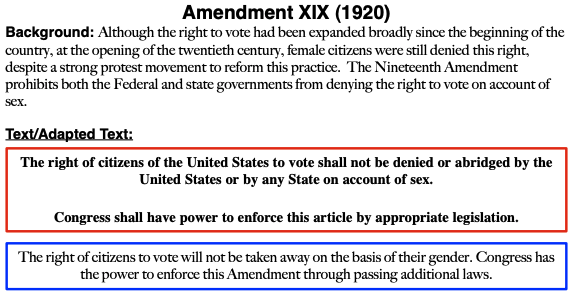 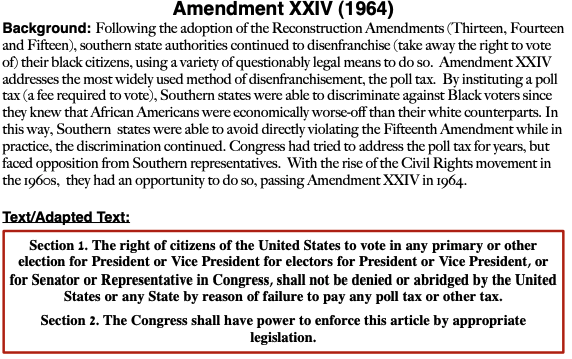 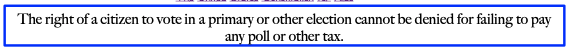 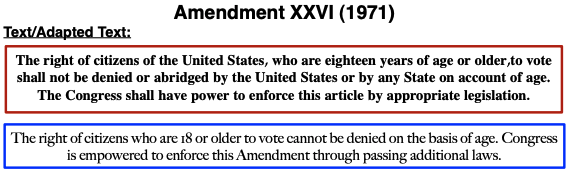 